ESCUELA POLITÉCNICA NACIONAL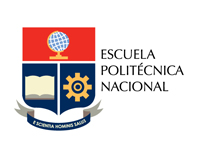 FACULTAD DE INGENIERÍA QUÍMICA Y AGROINDUSTRIACARRERA (MAESTRÍA) DE …….Quito, ...  de ……… de 20..Señor(a) Ingeniero (a)………………..PRESIDENTE (A) DE LA COMISIÓN DE TITULACIÓN DE LA CARRERA (MAESTRÍA) DE …………………………………………………. FACULTAD DE INGENIERÍA QUÍMICA Y AGROINDUSTRIAPresente.-Yo, ………………………………., con cédula de identidad  ………………., estudiante de  (Maestría) de ……………………………………, me dirijo a usted para solicitar la revisión y aprobación del trabajo de titulación “………………………………………………………………………………………….”. Adjunto el plan de proyecto de titulación debidamente certificado.Por la atención que dé a la presente, le anticipo mi agradecimiento.Atentamente,